Mentoring and career development resources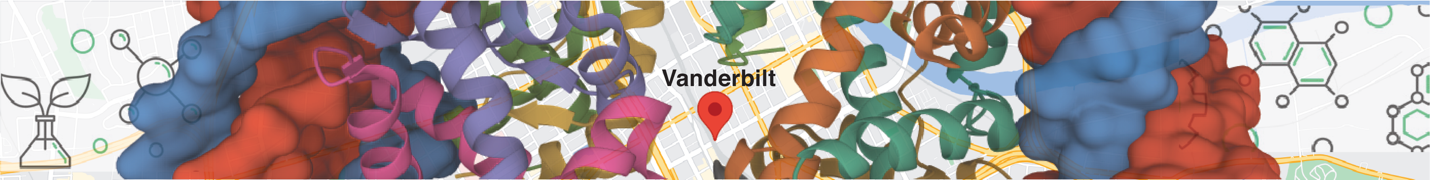 There are numerous mentoring activities designed to help new investigators launch, grow, and sustain a vigorous research program and navigate the other important activities of a VU faculty member including teaching and service obligations. Some of these activities are listed below with most available to all faculty regardless of rank. Even more important is the culture in the Department of Biochemistry and Vanderbilt Basic Sciences. This is a community of colleagues that genuinely wants to help each other succeed. We value sharing, cooperativity, mentoring, and collaborating. We also have an inclusive environment in which everyone’s participation is welcomed and encouraged. Combined with individual initiative, the culture provides the support our faculty need to be successful. Below is a list of career development resources and DEI efforts in the Basic Sciences, the School of Medicine, and Vanderbilt University.WITHIN THE BASIC SCIENCESOnboardingWe have established processes for pre- and post-arrival onboarding. We want to make sure that your laboratory space, equipment, personnel, and current funding are all ready to go upon your arrival. Once you arrive, we make sure that you meet key staff and faculty who can help you understand pre- and post-awards, HR processes, how to get on our training grants and Open Lab List so that you can recruit graduate students, help with building a lab website, and how to use our numerous core laboratories.Departmental mentoring committeeA group of at least three faculty members meet with each assistant level professors at least once per year to provide advice and evaluate progress.Annual Review with Associate Dean for FacultyEach year, all assistant professors meet with the Associate Dean for Faculty. These meetings are usually offset by 6 months from the departmental mentoring committee meetings. The Associate Dean for Faculty sits on the Faculty Appointments and Promotions Committee and can provide advice on progress toward promotion as well as the promotion process.EMBO Laboratory Leadership courseThis 3-day course is intended to help you, as an early career investigator, explore your own approach to laboratory leadership, to provide insight into how teams work best together, and to identify and resolve barriers to the efficient operation of teams. While individuals usually must travel to the EMBO in Heidelberg to take the course, together with VUMC, we host an annual meeting for our early career faculty on-site.Quarterly WorkshopsThe Associate Dean for Faculty hosts quarterly workshops for all assistant professors in the four Basic Departments. Topics such as funding strategies, workplace workstyles, conflict resolution, financial management, time management, and creating a mentoring statement have been discussed in the past. This allows not only for discussion of these topics, but also provides an opportunity to develop relationships with faculty members who are at a similar career stage.Early Career Investigator Development Program  This program is designed for School of Medicine early career faculty conducting biomedical research. The intent is to provide information and tools that will enhance skills and knowledge of Vanderbilt resources, processes, policies, and regulations in support of implementing an independent scientific research mission, (e.g., core facilities, grant writing, manuscript writing, grant submission and management, purchasing, hiring and evaluation of personnel, and mentoring of trainees). The program consists of six 2-hour sessions.Dean’s Faculty FellowsThe School of Medicine Basic Sciences has established a new Dean’s Faculty Fellows program designed to recognize the efforts of faculty in the early stages of their career. The award targets assistant professors who have shown a strong track record of scientific accomplishment and are likely to continue producing high-quality science in their respective fields.OUR DIVERSITY, EQUITY, AND INCLUSION INITIATIVESWe specifically serve the faculty, staff, students, and postdocs of the School of Medicine, Basic Sciences, totaling greater than 1100 individuals. The School of Medicine, Basic Sciences, has a diversity, equity, and inclusion (DEI) committee for each of the four departments (Biochemistry, Pharmacology, Cell & Developmental Biology, Molecular Physiology & Biophysics). Additionally, we have a DEI Coordinating Committee comprised of the four Basic Sciences Departments with the addition of the Brain Institute/Neuroscience, Vanderbilt Institute for Infection, Immunology, and Inflammation (VI4), and the Program in Cancer Biology. We work closely with the Institutes and Cancer Biology because many of our trainees are in their labs, and we want to ensure that we provide inclusive environments for all of them. We also work with the Diversity Designates, which meets with Vanderbilt’s Vice Chancellor for Equity, Diversity, and Inclusion on a monthly basis.SCHOOL OF MEDICINE AND UNIVERSIT-WIDE RESOURCESEdge for ScholarsEdge ReviewsOffers an internal review by senior faculty of any R, K, or F application, as well as applications for other federal and foundation funding sources. https://my.vanderbilt.edu/ctcareerdevelopment/edge-reviews/Edge for Scholars grant pacing workshopHelps to pace yourself to successfully write a grant. https://my.vanderbilt.edu/ctcareerdevelopment/grant-pacing-workshops/Funded grants libraryMaintains a library of over 350 funded grant applications written by Vanderbilt and Meharry investigators.  The majority are R01s, but they also have examples of all possible types of K (K01, K08, K23, etc., as well as K24 mentoring awards), R61s, R03s, R21s, NIH Loan Repayment Program applications, NIH diversity supplements, VA Merit, PCORI, and U01 grants.  Edge for scholars manuscript sprintA manuscript sprint harnesses the power of peer accountability and review to get a manuscript from zero to out the door in 6-8 weeks.Vanderbilt Institute for Clinical and Translational Research (VICTR)VICTR StudiosDesign Studio will assist investigators with developing improved research protocols that take advantage of the breadth of study design options available to address the specific research hypotheses. Expertise in evaluating commercial opportunities for new intellectual property available when applicable.Grant Review Studio offers a critical review of the research strategy and overall grantsmanship to enhance the chance of funding. More specifically, this focused studio will examine the scope of the specific aims, the background and significance, the preliminary studies, and the research design/methods.Hypothesis Generation Studio will assist investigators with generating clear, concise, meaningful, and innovative research questions and hypotheses that ultimately lead to funded, executed and productive projects. Implementation Studio will assist investigators with executing and monitoring research projects that adhere to the best standards in research methods. Manuscript Studio offers critical review of the draft manuscript to enhance the chance of publication in the preferred journal. This focused studio helps target appropriate journals for publication and assists the researcher in presenting the data in the most compelling manner.Specific Aims Studio offers critical review of the Specific Aims to answer the following questions: 1.) Is there a clear over-arching hypothesis to the grant?  2.) Do the specific aims represent testable hypotheses that develop logically from the main focus of the grant? 3) Are the aims feasible or over ambitious? 4) Are the aims interdependent/interconnected? 5) Are they mechanistic or descriptive?  The goal is to provide a solid foundation on which the investigator can develop a strong research proposal.Women on Track The overall mission of “Women on Track” is three-fold:  To promote the retention and advancement of tenure track women faculty in medical science; to provide mentorship, support, and career education for junior faculty women; to construct a framework from which to attract and retain talented women from the house staff and post-doctoral levels of our organization.https://www.vumc.org/women-on-track/welcomeMid-Career Skills Building Program The Mid-Career Skills Building Program (MSBP) is a year-long, professional development program for Associate Professors at Vanderbilt University School of Medicine. The program allows participants to engage in self-reflection, networking, and education in the realms associated with faculty life at Vanderbilt University School of Medicine.Mid-Career Leadership Development Program This program targets Associate Professors who show exceptional promise as future leaders and is by nomination only. The program provides the foundation for success of selected Associate Professors exhibiting leadership abilities. The program engages distinguished faculty members from the Owen School of Management, senior School of Medicine leaders, and selected leaders from regional and national Academic Medical Associations. Topics in this year-long program include: Development Planning, Being an Effective Team Leader, Management, Conflict Management Styles, Strategic Planning, Finance and Budgeting Fundamentals, Graceful Self-Promotion, Academic Medical Centers as Organizations, Strategic Plan Presentations.https://www.vumc.org/faculty/mid-career-leadership-development-program  Chancellor’s Faculty FellowsOn a competitive basis, the Provost’s Office will award tenured associate professors the title of Chancellor Faculty Fellow. The designation will include funding of $40K a year for two fiscal years. Other resources available to the Fellow will remain in place and be budgeted separately. The funds are designed to support the professional development of the awardee. As part of this award, the Chancellor Faculty Fellows will be expected to attend at least four CFF events each academic year. Events may include: dinner with the Board of Trust, lunches with university leaders, and workshops. The events will allow them to share academic interests and expertise, aimed at building interdisciplinary connections and fostering a broader intellectual community.Faculty development websitehttps://medschool.vanderbilt.edu/basic-sciences/for-faculty/faculty-development/https://edgeforscholars.org“Edge for Scholars is a space for candid discussions about life in academics”VUMC sponsoredDEI InitiativeContact(s)FrequencyDiscovery Sciences Emerging Scholars Lecture SeriesAlyssa Hasty, PhDFelysha Jenkins, PhD~ 6 speakers per yearInitiative for Maximizing Student Diversity (IMSD)Digna Velez Edwards, PhDHenrique Serezani, PhDJulie Rhoades, PhDKafond Wilder, PhDOngoingFairPlay WorkshopIrina Kaverina, PhDsemi-annualCulturally Aware Mentoring WorkshopsAlyssa Hasty, PhDFelysha Jenkins, PhDannualBystander Training NIH, onlineannualLou DeFelice Travel AwardsFelysha Jenkins, PhDannual“Celebrate Immigrants” video profiles that honor our community’s unique immigrant experiencesAaron ConleyMonthlyClimate, Culture and Career Plans survey for graduate students. View survey description and results.Felysha Jenkins, PhDannual